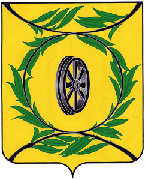 АДМИНИСТРАЦИЯ СУХОРЕЧЕНСКОГО СЕЛЬСКОГО ПОСЕЛЕНИЯКАРТАЛИНСКОГО МУНИЦИПАЛЬНОГО РАЙОНАЧЕЛЯБИНСКОЙ ОБЛАСТИРАСПОРЯЖЕНИЕ от 27.03.2020г.                                              исх.№ 13	О введении режима повышенной готовности.           В связи с угрозой распространения в Челябинской области коронавирусной инфекции (2019-nCoV), в соответствии с подпунктом «б» пункта 6 статьи 4.1 Федерального закона от 21.12.1994 года № 68-ФЗ                   «О защите населения и территорий от чрезвычайных ситуаций природного и техногенного характера», руководствуясь распоряжением Правительства Челябинской области от 18.03.2020 года № 146-рп «О введении режима повышенной готовности» (с изменениями от 27.03.2020 года № 167-рп), Протоколом заседания оперативного штаба по предупреждению завоза или распространения новой коронавирусной инфекции на территории Российской Федерации от 23.03.2020 года № 12,     1. Ввести на территории Сухореченского сельского поселения  режим повышенной готовности.    2. Запретить до 10 апреля 2020 года проведение на территории Сухореченского сельского поселения  спортивных, зрелищных, публичных и иных массовых мероприятий.   3.Временно приостановить на территории Сухореченского сельского поселения :1) проведение досуговых, развлекательных,  культурных, физкультурных, спортивных, выставочных, просветительских, рекламных и иных подобных мероприятий с присутствием граждан;2) деятельность клубов (дискотек) и иных аналогичных объектов, работу учреждений библиотечной сети и учреждений культурно-досугового типа.   4.Приостановить на территории Сухореченского сельского поселения  с 28 марта 2020 года по 05 апреля 2020 года:1) деятельность , кафе, столовых, за исключением дистанционной торговли.2) работу объектов розничной торговли, за исключением аптек и аптечных пунктов, а также объектов розничной торговли в части реализации продовольственных товаров и (или) непродовольственных товаров первой необходимости, указанных в приложении к настоящему распоряжению, продажи товаров дистанционным способом, в том числе с условием доставки;3) оказание стоматологических услуг, за исключением заболеваний и состояний, требующих оказания стоматологической помощи в экстренной или неотложной форме;  5. Приостановить с 28 марта 2020 года до 01 июня 2020 года:1) бронирование мест, прием и размещение граждан (детей) в  санаторно-оздоровительных детских лагерях круглогодичного действия.   6. Приостановить с 27 марта 2020 года до особого распоряжения посещение обучающимися общеобразовательных учреждений,  расположенных на территории Сухореченского сельского поселения.  7. Гражданам, проживающим на территории Сухореченского сельского поселения, ограничить поездки, в том числе в целях туризма и отдыха, и воздержаться от посещения  культурно-просветительских, деловых, зрелищно-развлекательных, спортивных и других массовых мероприятий, в том числе на территории иных субъектов Российской Федерации.  8. Гражданам, проживающим и прибывшим на территорию Сухореченского сельского поселения, посещавшим территории за пределами Российской Федерации, где зарегистрированы случаи коронавирусной инфекции (2019-пСоV):1) сообщать на горячую линию Министерства здравоохранения Челябинской области (телефон: 8-(351)-240-15-16) и Управления Федеральной службы по надзору в сфере защиты прав потребителей и благополучия человека по Челябинской области (телефон: 8-800-555-49-43) следующую информацию: даты и место пребывания за пределами Российской Федерации, дату прибытия и место проживания на территории Карталинского муниципального района, контактную информацию для организации медицинского наблюдения;2) обеспечить самоизоляцию на дому на срок 14 дней со дня возвращения в Российскую Федерацию (не посещать работу, учебу, минимизировать посещение общественных мест);3) при появлении первых респираторных симптомов незамедлительно обратиться за медицинской помощью на дому без посещения медицинских организаций;4) соблюдать постановления и рекомендации должностных лиц Управления Федеральной службы по надзору в сфере защиты прав потребителей и благополучия человека по Челябинской области о нахождении в режиме изоляции на дому.    9. Рекомендовать работодателям, осуществляющим деятельность на территории Сухореченского сельского поселения :1) воздержаться от направления своих работников в служебные командировки за пределы Российской Федерации;  2) осуществлять мероприятия, направленные на выявление работников с признаками инфекционного заболевания (повышенная температура тела, кашель и другие) и недопущение нахождения таких работников на рабочем месте;3) оказывать содействие работникам в обеспечении соблюдения режима самоизоляции на дому;4) при поступлении запроса Управления Федеральной службы по надзору в сфере защиты прав потребителей и благополучия человека по Челябинской области незамедлительно представлять информацию о всех контактах работника, заболевшего коронавирусной инфекцией (2019-nCoV);5) при поступлении информации от Управления Федеральной службы по надзору в сфере защиты прав потребителей и благополучия человека по Челябинской области о заболевании работника коронавирусной инфекцией (2019-nCoV) организовать проведение дезинфекции помещений, где находился указанный заболевший работник;      10. Гражданам в возрасте старше 65 лет, проживающим на территории Сухореченского сельского поселения, запретить посещение мест массового пребывания, учреждений торговых и культурно-развлекательных объектов, пользование общественным транспортом.    11. Главному врачу Сухореченской врачебной амбулатории Борзенковой М.Т.:1) обеспечить возможность оформления листков нетрудоспособности или справок без посещения медицинских организаций для лиц, прибывших на территорию Челябинской области, посещавших территории за пределами Российской Федерации, где зарегистрированы случаи коронавирусной инфекции (2019-nCoV);2) организовать работу медицинских организаций с приоритетом оказания медицинской помощи на дому больным с респираторными симптомами, посещавшим территории, где зарегистрированы случаи коронавирусной инфекции (2019-nCoV), и пациентам старше 60 лет, для чего обеспечить усиление выездной амбулаторной службы сотрудниками ;   12.Рекомендовать юридическим лицам и индивидуальным предпринимателям, осуществляющим деятельность в местах массового скопления людей (в том числе на торговых объектах), регулярно проводить мероприятия по дезинфекции, размещать при входах и в местах наибольшего скопления людей антисептические средства для работников и посетителей, разместить устройства для обеззараживания воздуха.13. Разместить настоящее распоряжение на официальном сайте администрации Сухореченского сельского поселения. 14. Контроль исполнения настоящего распоряжения оставляю за собой.15. Настоящее распоряжение вступает в силу со дня его подписания.Глава Сухореченского  сельского  поселения                                     В.В.Сухов                                                                                                        Приложениек распоряжению главы   Сухореченского     сельского поселения Карталинского муниципального районаот 27.03.2020 года №   13-рПеречень непродовольственных товаров первой необходимости1. Санитарно-гигиеническая маска.2. Антисептик для рук.3. Салфетки влажные.4. Салфетки сухие.5. Мыло туалетное. 6. Мыло хозяйственное7. Паста зубная.8. Щетка зубная.9. Бумага туалетная.10. Гигиенические прокладки.11. Стиральный порошок. 12. Подгузники детские.13. Спички, коробок.14. Свечи.15. Пеленка для новорожденного.16. Шампунь детский.17. Крем от опрелостей детский.18. Бутылочка для кормления.19. Соска-пустышка. 20. Бензин автомобильный.21. Дизельное топливо. 